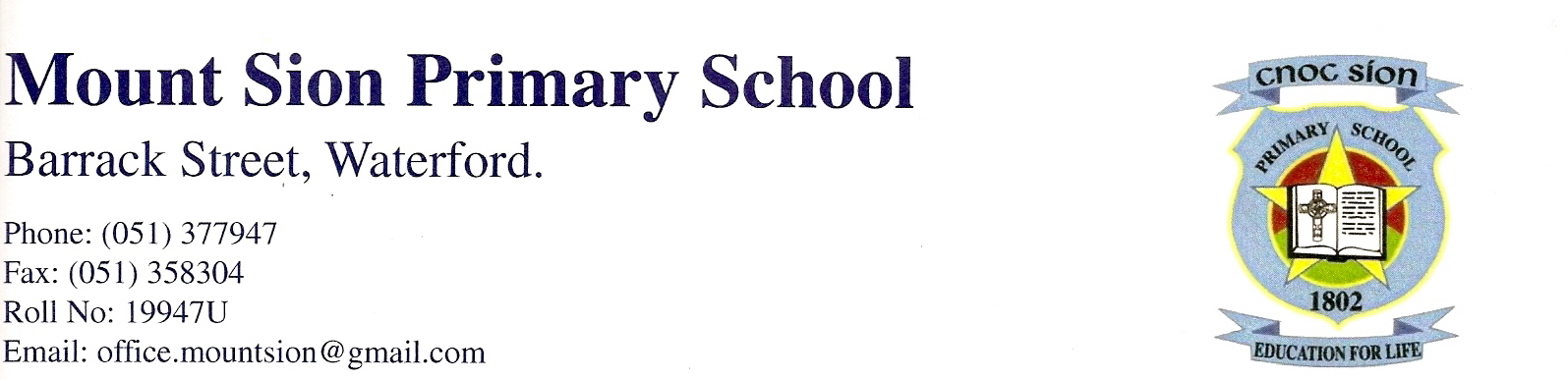 SCHOOL  ENROLMENT  POLICYMount Sion C.B.S. Primary SchoolMission StatementEnlightened by the life of Blessed Edmund Rice and in a spirit of partnership we will proudly inspire, teach, live and learn in a happy, respectful and safe environment, enabling all to be the best they can be.The Board of Management of Mount Sion Primary School is setting out, in this statement, the policy of the school, in regard to enrolment of children in the school, in accordance with the provisions of the Education Act 1998.The Board trusts that this statement of policy will be of assistance to parents and guardians in relation to enrolment and is based on principles of fairness and justice.The Board also wishes to state that the Chairperson and the Principal of the school will be willing to clarify any matters arising from this policy statement.BRIEF  HISTORY  OF  OUR  SCHOOL was founded by Blessed Edmund Rice, founder of the Irish Christian Brothers, in 1802.   The Feast Day of Blessed Edmund is May 5th.   The present school building was built in 1944, although the school has been on the  site continuously since 1804.   The school hall was built in 1969.   Three classrooms and a general purpose room were added in 1976.   The Christian Brothers handed over the Principalship to the first lay Principal in 1998.   The Brothers then handed the trusteeship of the school to lay trustees, the Edmund Rice Schools’ Trust (ERST) in 2008.PART  1a)	The School Profile  is a , which caters for boys only from Junior Infants to 6th Class.   It operates under the patronage of Most Rev. Dr. William Lee, Bishop of the Diocese of Waterford and Lismore, and the trusteeship of the Edmund Rice Schools’ Trust and it fully supports the religious and educational philosophy of the founder, Edmund Rice.   The Board of Management recognizes the role of the Trustees as per Section (2d) of the Education Act 1998.   Acting in such a role, the Trustees have the right to be informed of any changes to this Enrolment Policy.While Mount Sion Primary is a , our enrolment policy does not discriminate against non-Catholic applicants.    welcomes boys of all religions and none.   The school is managed by a Board of Management, is funded by the Department of Education and Skills (DES), augmented by local fundraising, and operates within the guidelines and regulations set down from time to time by that Department.b)	The Ethos of the SchoolThe focus of the school philosophy is the education of the whole child to enable him to reach his full potential.   We show special concern for the disadvantaged, respecting the dignity and uniqueness of each person.   Conscious of the legacy of Edmund Rice, our school upholds the values and principles of a Christian education in the Catholic tradition.   The Board of Management has adopted the Charter of the Edmund Rice Schools Trust.   It aims to uphold the Five Key Elements of an , these being:	Nurturing Faith, Christian Spirituality and Gospel-based valuesPromoting partnership in the school communityExcelling in teaching and learningCreating a caring school communityInspiring transformational leadershipWorking together as a school community, the Board of Management, Principal, staff, parents and pupils will strive to provide an environment which will allow all pupils to develop to their maximum potential and fulfill their role in society.PART  2The school operates within the context and parameters of the DES regulations and programmes.The school recognizes the rights of the patron as set out in the Education Act of 1998, section 15, (1) and (2).The school accepts and supports the religious and educational philosophy of Edmund Rice.The school recognizes that it is limited by the funding and resources available to it.Within this context, the school supports the following underlying principles:Inclusiveness:  especially with reference to the enrolment of pupils with special educational needsEquality of Access:  full participation in the schoolParental choice:  in relation to selection of school, having regard to the characteristic spirit of our schoolRespect for diversity:  the school respects diversity of traditions, values, beliefs, language and way of lifeSchool ResourcesThe financial resources of the school are provided by a combination of DES grants, capitation grants, voluntary contributions and fund-raising.   The teacher allocation is provided by the DES.The implementation of the school’s enrolment policy is subject to the financial and teacher resources of the school.The school operates within the rules and regulations set down from time to time by the DES.   It also follows the curricular programme prescribed by the DES which may be amended from time to time by the DES, in accordance with the Education Act 1998 (Sections 9 and 30).   PART  3  -  GENERAL  INFORMATIONName of School:			Mount Sion Primary SchoolAddress of School:			School Contact Numbers:		Phone:	051-377947		Fax:  	051-358304					E-mail:  	office.mountsion@gmail.comBoard of Management:	Mr. Terry O’Sullivan (Chairman), Mr. Michael Walsh (Principal/Secretary), Mr. Michael Frisby (Treasurer), Mr. Pat Evans, Br. Philip Ryan, Ms. Nicola Beresford, Mr. Ed O’BrienSchool Principal:	Mr. Michael WalshDeputy Principal:	Ms. Helena MolloySchool Chaplain:	Fr. Michael MullinsGeneral Allocation Teachers:	Mr. Gerard Flynn, Mr. Ed O’BrienResource Teachers:	Ms. Helena Molloy, Ms. Eileen Irish, Ms. Sharon O’Connor, Ms. Niamh O’Sullivan, Mr. James SmythClass Teachers:			Jun. Inf.:	Ms. Sinéad Coady Power	Sen Inf.:  	Ms. Sinéad McGailey & Ms. Carolyne Murphy	1st Class:  	Ms. Orla Coffey & Ms. Cáoife Coward	2nd Class:	Ms. Sheila O’Neill	3rd Class:	Ms. Dearbhla O’Connor	4th Class:	Mr. Eoin Fanning & Ms. Tracey Barry	5th Class:	Ms. Catherine Whelan	6th Class:	Mr. Brian Wall & Ms. Ciara O’CallaghanHome/School/Community Liaison:		Ms. Geri OakesFamily Therapist:			Ms. Elaine Burke (Part-time)School Secretary:			Ms. Paula CoadySchool Caretaker:			Mr. Eddie WallSpecial Needs Assistants:	Ms. Patricia Kavanagh, Ms. Pacelli Cooney, Ms. Elaine Kennedy-Carroll, Ms. Alana Kent, Ms. Alice O’Brien, Ms. Alison Marshall  Visiting Educationalists:	On occasions, we welcome drama groups, environmental experts, performers, entertainers, musicians, story-tellers, social-awareness groups, sports coaches etc. to the school, to enhance the learning experiences of the pupils.Opening Times:	9.00 a.m. to 2.40 p.m. (1.40 p.m. for Infants).   The school premises will be open to pupils from 30 minutes before official opening time.   Pupils must be collected immediately at the relevant closing time.   Boys attending extra-curricular activities or After School Club must also be collected immediately at end of activity.   If there is any deviation from the usual times of opening or closing, for any reason, every effort will be made to give prior notice of adjusted times to parents or guardians.The School CalendarThe school calendar is drawn up in accordance with the direction of the Department of Education & Skills.   Parents or guardians will be supplied with a copy of the calendar.   If the calendar has to be adjusted for any reason, parents or guardians will be informed.The School CurriculumThe school follows the curriculum set down by the Department of Education and Skills, which includes the subjects Irish, English, Mathematics, History, Geography, Science, Visual Arts, Music, Drama, Physical Education and Social, Personal and Health Education.   The Religious Education programme is taught according to the ethos of the school.   Swimming is part of the school curriculum.   As we do not have a swimming pool, the boys are charged fees towards access to a pool, to swimming instructors and towards transport to a pool.   Where and whenever necessary, the curriculum may be differentiated for pupils who have difficulty in accessing the full curriculum.   In accordance with the Code of Behaviour of Mount Sion Primary School, where a pupil is placed on a shortened day, the curriculum provision for such a pupil will be adjusted to reflect time in school.Extra-Curricular ActivitiesThe school provides a wide range of artistic, sporting, social and cultural activities, which helps to develop the talents of the pupils in a holistic manner.   This provides them with the ability and confidence to be involved in various activities in later life.   Development through team games is greatly encouraged in the school.   Extra-curricular activities include Gaelic football, hurling, soccer, athletics, basketball, kick-boxing, art, choir and quizzes.Parent/Teacher MeetingsFormal Parent/Teacher meetings are held once a year, usually in October (for 1st to 6th Classes) and January (for Infant Classes).   Parents and guardians will receive prior notice of the meetings.   All parents/guardians are strongly urged to attend, in the best interests of their son.   Meetings may be arranged by either parents or teachers to discuss a child’s progress throughout the school year.   Such meetings will be organised by prior consultation and appointment.School FunctionsParents and guardians are welcome to attend at any special functions which are organised during the school year.   Parents/guardians will be notified of these events.Fund-RaisingIt is necessary for the school to arrange fund-raising events to supplement funding from the DES and other official grants, in order to maintain a high level of service to the needs of our pupils.   Parents and guardians are therefore urged to support all our fund-raising efforts, which include Table Quizzes, monthly Torch Club Draw and the Annual Christmas Raffle.   Other fund-raising events will be organized by the Parents’ Council.Parents’ AssociationThe Parents’ Association operates under the guidance of the Board of Management.   Every parent of a child who is enrolled in  is automatically a member of the Parents’ Association.   A Parents’ Council is elected at the beginning of each school year.   The Parents’ Council consists of a representative from each class.  Once elected to the Parents’ Council, parents work for the betterment of the school and its pupils and take collective responsibility for the decisions of the Council.   The Parents’ Council meets, on average, 3 times per term.   The Parents’ Association, directed by the Parents’ Council, helps to promote the development of the pupils and assists with various school activities.   The Parents’ Council can be contacted through the School Office.PART  4Enrolment is open to boys from all sections of the community.A.	Application for EnrolmentThe application process is subject to the Data Protection Act (1988 and 2003)The Application Form is available from the School Office.Application for enrolment in the school is made by completing the school’s Application Form and returning it to the School Office.The completed Application Form must be accompanied by confirmation, in writing, that the parent(s)/guardian(s) and the applicant accept the Code of Behaviour of the school.Applications for enrolment for the next school year are made at any time in the preceding school year.The Board of Management will consider each application and will convey its decision in writing to the applicant(s) within 21 days, in accordance with the Education Welfare Act 2000.All applications for enrolment are subject to there being a place available in the school.   The number of places available in Junior Infants in any one year is determined by the Pupil/Teacher Ratio as specified by the Department of Education and Skills.   This presently stands at 28 : 1.B.	EnrolmentParents/Guardians are required to confirm, in writing, their acceptance of a place in the school for their son, by filling in the Acceptance Form.   This form should be submitted within 2 weeks of the date of offer of a place.Successful applicants may be asked to attend at the school, on a given date, for the purpose of assessment, in order to identify and plan for the educational needs of the pupil.New pupils, who have not previously been enrolled in a Primary School, but have reached 4 years of age, will be accepted for enrolment up to September 30th.Pupils over the age of 4, who are transferring from another Primary School, will be accepted during the school year on a bona fide change of residence, or in accordance with Section D of this policy.Where a child is offered a place, the acceptance of such a place by the child’s parents/guardians will be in accordance with the Enrolment Policy of Mount Sion Primary School.   The acceptance of a place is also an acceptance to abide by, adhere to and to co-operate fully with the Code of Behaviour of Mount Sion Primary School.The Board of Management reserves the right to defer enrolment of a child pending consultation with others such as other professionals, the Department of Education and Skills, the school’s insurers and other relevant persons or agencies.It is a school policy that a pupil may not repeat 6th ClassIn the event that applications for enrolment exceeds/is expected to exceed the number of places available, the Board of Management will have regard to the following criteria in making any decision on enrolment.   Criteria are listed in order of importance and a list of applicants to enroll will be ordered according to the following:	1.	Boys whose brothers are already enrolled in  Primary School2.	Boys attending 3.	Sons of staff members4.	Sons of past pupils or brothers of past pupils5.	Boys who have been on the waiting listC.	Special Needs ApplicantsThe school aims to identify, at an early age, any applicant for enrolment who has special needs, and to become familiar with the specific needs of the child.   In making provision for children with special needs, the school needs to know if the child has had access to:	      Special Needs Assistant2.	A special class3.	Help, for specific needs, from any resource teacher4.	Assistance with behaviour modification5.	Psychological assessment6.	Any additional resources to help with special needs7.	Help in areas including visual impairment, hearing impairment, learning disability or emotional disturbance8.	Any resource in relation to travel or mobility.Having gathered all the relevant information available, the Board of Management will assess if the needs of the child can be met.Where prior evidence of a child’s special needs exists and is known to the Board of Management, the Board reserves the right to impress upon parents/guardians the need to engage fully and urgently with assessment procedures, if such assessment is deemed necessary, to avail of resources which can only be allocated by the Department of Education and Skills.The school will meet the parents/guardians to discuss the needs of the child and the capability of the school to meet these needs.Final enrolment of a child may be deferred pending the receipt of an assessment report and/or pending the provision of appropriate resources by the Department of Education and Skills to meet the needs specified in the Psychological and or Medical ReportD.	Transfer of Pupils from Other SchoolsPupils from other schools may transfer into the school subject to the following conditions:a)	The transfer is in accordance with the school’s enrolment policyb)	The school is satisfied with the reasons for the transferc)	The transfer is in the best interests of the pupild)	All relevant information from the former school is made availablee)	Space is available in the school to facilitate the transferf)	The Educational Welfare Officer is consulted, if necessaryPupils may enrol in  at any time of the year, with the exception of Junior Infants, where enrolment may only take place up to 30th of September thereafter on the 1st day of each new half-term.   Also enrolments to 6th Class will only be allowed to 30th of September of the 6th Class year.An application may be refused by the Board of Management on the basis of a class being deemed full.   A class may be deemed to be full if the recommended pupil/teacher ratio, as laid down by the DES, is met or exceeded.   In such a situation, the Board of Management may offer a place in another class if space is available.   E.	Decision-Making ProcessDecisions in relation to enrolments are made by the Board of Management, in accordance with school enrolment policy.The Board will have regard to the relevant conditions prescribed by the DES concerning class size, staffing provisions, accommodation, physical space, safety, health and welfare of children and eligibility for enrolment.The Board reserves the right to refuse an application for enrolment, in exceptional circumstances, as stated in the Education Act of 1998 (Section 29).The Board may refuse to enrol a pupil where such a pupil has special needs such that, even with additional resources available from the DES, the school cannot meet such needs and/or provide the pupil with an appropriate education.The Board may refuse to enrol a pupil where such a pupil poses unacceptable risk to other pupils, to staff or to school property.A pupil may be refused enrolment where the Board of Management finds that the information supplied in the Application Form is untrue or inaccurate.The Board may refuse to enrol a child where a parent/guardian refuses to accept the school’s Code of Behaviour.The Board may refuse to enrol a child where a parent/guardian refuses to accept the school’s Ethos.F.	Appeal ProcessUnder Section 29 of the Education Act 1998, any parent or guardian can appeal a school’s refusal to enroll his/her child.All appeals under Section 29 and requests for information in relation thereto, should be addressed to the Appeals Administration Unit (C/o The Department of Education and Skills, Portlaoise Road, Tullamore, Co. Offaly).An appeal will generally not be admitted unless it is made within 42 calendar days from the date the decision of the Board of Management was notified to the parent(s) concerned.   However, a longer period for making appeals may be allowed, as an exception, where the Appeals Administration Unit is satisfied that circumstances did not permit the making of an appeal within the 42 day limit.Appeals should be made in writing on the Section 29 Appeals Application Form and addressed, by signed letter, fax or email to the Appeals Administration Unit.   The appellant should, at the same time, notify the school of the appeal or, alternatively, send a copy of the completed Application Form to the school.   Where fax or email is used, the appellant should also send a signed copy by post.   Appeals Application Forms may be obtained from the school or from the Appeals Administration Unit.Any appeal will be processed according to the Procedures for Hearing and Determining Appeals under Section 29 of the Education Act 1998.This Enrolment Policy was adopted by the Board of Management of Mount Sion Primary School at its meeting on May 11th, 2010.   It is subject to a yearly review.   Such a review will take place during the last term of each year.Signed:	________________________________		Mr. Terry O’Sullivan, Chairman B.O.M  APPLICATION  FORM(PRIVATE  AND  CONFIDENTIAL) is entitled to be supplied with all relevant information.   All information given must be true and accurate.   Untrue or inaccurate statements, or failure to disclose relevant information, may lead to a refusal of enrolment.APPLICANT  DETAILS:Child’s First Name:  _____________________________     	Child’s Surname:  ______________________________________Child’s Address:  _________________________________________________________________________________________Child’s Date of Birth:    __________________________	Child’s PPS No:  _______________________________________Religion:  ________________________	Date & Church of Baptism:  ____________________________________________(if applicable)	Mother’s Phone Number:  _________________________   	Father’ Phone Number:  _________________________________Family Status:	__________________________________	Child’s Nationality:  _____________________________________	Parents’ country of origin:  __________________________________	Year of entry into :  ________________(if applicable)Language most commonly spoken at home:  __________________________________________________________________What language(s) can your child speak:	_____________________________________________________________________In what language(s) can your child read and write?   	______________________________________________________Religious or Cultural Practices in which you feel your child must engage:  __________________________________________Foods which your child is not allowed:       _____________________________________________________________________OTHER  RELEVANT  DETAILS:Father	:	Name:  ________________________         	Occupation :  __________________________________________Mother:		Name:  ________________________       	Occupation:  ___________________________________________Number of children in family:	Boys:  _______     Girls:  _______		Place of pupil in family:  ___________________Does the pupil suffer from any medical condition?  _______	If yes, please give details:  __________________________________________________________________________________________________________________________________Is pupil taking medication?  __________		If yes, please give details:  _______________________________________Does pupil suffer from any allergies?  __________   	If yes, please give details:  ________________________________Does pupil have any educational needs?  _________	If yes, please give details:  _________________________________________________________________________________________________________________________________________PREVIOUS  SCHOOL(S)  ATTENDED  BY  PUPIL  SEEKING  ENROLMENT (if any):SCHOOL  1Name:  __________________________________________________________		Phone No:  _______________________Address:  ________________________________________________________________________________________________Year(s) in school:  ____________________________	Class(es) attended:  _____________________________________SCHOOL  2Name:  __________________________________________________________		Phone No:  _______________________Address:  ________________________________________________________________________________________________Year(s) in school:  ____________________________	Class(es) attended:  _____________________________________  If your child is transferring from another school, please provide the following:	a)	School Report (including scores attained on Standardised Tests)b)	Details of any Resources provided to your child by the Department of Education & Science	1.	SNA provided				Yes	[  ]		No	[  ]		If yes, access provided			Full	[  ]		Shared	[  ]		If shared, how many hours were provided to your child?   ____________________________________________	2.	Resource Hours provided		Yes	[  ]		No	[  ]		If yes, how many Resource hours were provided?    _________________________________________________		Please state reason for provision of Resource Hours:  ________________________________________________CONTACT  TELEPHONE  NUMBERS  (Routine/Emergency):Name:  _____________________________________	Relationship to pupil:  ___________________________________No(s): ___________________________________________________________________________________________________Name:  _____________________________________	Relationship to pupil:  ___________________________________No(s): ___________________________________________________________________________________________________1.	I/We hereby apply to enrol the above named pupil.2.	I/We understand and accept the Code of Behaviour of this school.3.	I/We understand that all applications for enrolment are subject to there being a place available in the school.4.	I/We understand that the completion and return of this application form does not imply acceptance of the application or enrolment in the school.5.	I/We agree to accept the decision of the Board of Management in respect of this application.SIGNED:  ________________________________________________	     DATE:  ________________________________SIGNED:  ________________________________________________	     DATE:  ________________________________PLEASE  ENCLOSE:		1.	Birth Certificate		2.	Baptismal Certificate				3.	Passport (where applicable)STANDARD  ACCEPTANCE  FORMPupil’s Name:	____________________________ Pupil’s Date of Birth:  _________________________Pupil’s Address:  ______________________________________________________________________Date of Offer:  ___________________________	 Standard/Class Offered:  ______________________I ________________________________ having been offered a place for my son _____________________________________________ by the Board of Management of Mount Sion Primary School, hereby declare that I accept this place.I also understand and accept that by signing this Form of Acceptance, I agree to abide by and fully support the Code of Behaviour of Mount Sion Primary School.Signed:	_____________________________________	Date:  ___________________For Office Use onlyBirth Certificate enclosed	[   ]			Baptismal Certificate enclosed	[   ]Passport enclosed		[   ]Date Received:  _________________________________		Decision:  ______________________